Document ControlNB: The version of this policy posted on any Totally Subsidiary web site must be a PDF copy of the approved version.DOCUMENT STATUS: This is a controlled document.  Whilst this document may be printed, the electronic version posted on the x is the controlled copy.  Any printed copies of the document are not controlled.Quick Reference Guide This QRG gives you the key points of the Policy. It is designed to help you. However, it does not replace the policy. Therefore if you are in any doubt you must refer to the policy itself.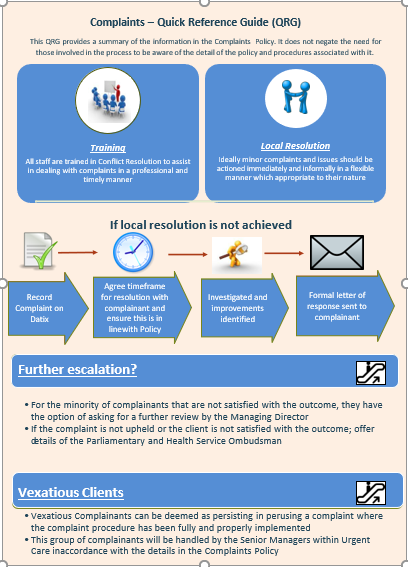 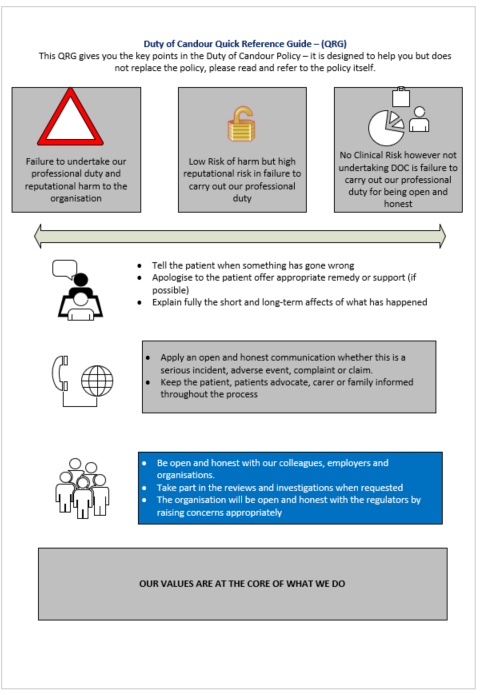 Introduction This Policy is for the Urgent Care Division (both Vocare and Greenbrook Healthcare organisations) (part of the Totally Group).The Complaints Policy and Duty of Candour Policy are required as a part of the NHS Commissioning Framework for all services providing NHS Funded Healthcare and this document is aligned to the requirements laid down in the NHS England Complaints Policy, Duty of Candour Legislation and the NHS Constitution (https://www.gov.uk/government/publications/the-nhs-constitution-for-england/how-do-i-give-feedback-or-make-a-complaint-about-an-nhs-service). https://www.gov.uk/government/publications/nhs-screening-programmes-duty-of-candour/duty-of-candourhttps://www.gov.uk/government/publications/the-nhs-constitution-for-englandThe Urgent Care Division (UCD) encourages all elements of feedback and uses this Complaints Policy (including Duty of Candour) to collate concerns and suggestions from people who use our services, to inform improvements and learn lessons. Should there be dissatisfaction with the care provided to users of the service, they have a right to be heard and for their concerns to be dealt with promptly, efficiently, and courteously. This policy documents how the division will handle complaints made under their obligation to manage the investigation and reporting of complaints in line with the principles identified within NHS England’s Complaints Policy (2017). This places emphasis on personal contact with the complainant so that the complaint can be fully understood, any duty of candour enacted and that the response sought by the complainant can be identified. However, any agreed resolution should be proportionate to the content of the complaint and as well as realistic and achievable.A complaint is an expression of dissatisfaction when expectations are not met. All complaints will be dealt with openly and transparently and will receive an evidence-based investigation. Complainants will receive support and guidance on how to complain and the division will ensure a thorough investigation takes place, with detail proportionate to the complaint made. Investigations will identify the cause of the complaint, and the division will act and implement learning as a result. Complaints are an opportunity to review the quality and performance of the service and make amends, consider lessons learnt and identify improvements to patient care and service delivery as a result.Glossary of terms Related documents These documents will provide additional information to the reader:Roles and Responsibilities 4.1	Managing Director Holds overall accountability for Complaints within Urgent Care Division, delegated through the Director and Deputy Director of Quality and Nursing regarding adherence and maintenance of the Complaints and Duty of Candour Policy Handbook within the division.4.2	Regional Directors/Head of Clinical Governance Are regionally accountable for all complaints management and duty of candour within their region, including the training and development of their staff and the reporting of standards, learning and best practice.4.3	Operational /Clinical Managers Are responsible for listening to and capturing informal complaints, raising a DATIX, at the time the verbal complaint is made and document full details of any subsequent actions. They will attempt “local resolution” for all verbally received complaints at the time the complaint is made. 4.4	Governance Team Managing the receipt of complaints received in writing, by email or via the website link, Vocare - Policies and statements or http://www.greenbrook.nhs.uk/how-to-complain) the Governance Team will be responsible for initial contact with complainant, acknowledging the complaint and implementing Duty of Candour, as part of managing all elements of the process, identified in the UCD Complaints and Duty of Candour Policy Handbook. 4.5	All Staff All staff are responsible for informing the shift lead, line manager or department manager of any concern raised by users of the service. Each staff member will be advised during induction of their responsibility regarding this and of to whom they should report any concerns on to.Main Body of the Policy The division will treat any complaint seriously and will ensure that:All users of the service know how to make a complaint and how the complaint will be investigated, ensuring this is thorough and fair. Posters and leaflets are   available at all Centres where the division provides services.An apology is always given, saying sorry is: 	√   always the right thing to do	√   not an admission of liability	√   acknowledges that something could have gone better	√   the first step to learning from what happened and preventing it recurring	√   it is also a statutory, regulatory, and professional requirement (NHS Resolution)Compensations Act 2006 states; ‘An apology, an offer of treatment or other redress, shall not of itself amount to an admission of negligence or breach of statutory duty’. (source: Compensation Act 2006 – Chapter 29 page 3)All complainants receive information to enable them to understand the complaints procedure and feel supported throughout.Any ability for local resolution of verbal complaints will be sought, locally, at the time of the complaint.Complainants will always be treated with dignity, respect and courtesy and be given a clear plan on how the concern will be investigated.Any high-risk issues identified during the investigation will be dealt with at the time. This will include a full Serious Case Initial Findings process (See Urgent Care Division Incident Policy), where required, ensuring appropriate escalation and actions take place.All staff will be trained in complaints handling and clear guidance will be given on when, how and with whom complaints are shared.TrainingAll staff dealing with complaints will be required to have achieved the following t raining, relevant to their role:Statutory and Mandatory Training – full complianceDATIX Training – For all staff involved in receiving complaints from users of the service.Root Cause Analysis Training – For all staff taking on the role of an Investigation Officer and any other staff deemed appropriate by the Regional TeamConflict Resolution Training – for all Operational Team Leaders and CliniciansDuty of Candour Training – For all staff dealing with complaintsMental Capacity Act and Deprivation of Liberties Training – For all staff dealing with patientsSafeguarding Training – For all staff dealing with users of the servicesPREVENT Training for all staff dealing with users of the services.Complaints Training (division specific) for all Governance Team staffReporting Process7.1    MetricsThe following metrics will be collated monthly for reporting requirements to the local Clinical Commissioning Group, Regional Quality Group and the Urgent Care Division Quality and Safety Committee.  An overview of complaints by service, regional and organisation wide will also be part of the Urgent Care Division Annual Quality Account. It is expected that each Region will have a weekly/monthly reporting process to ensure focus on timeliness of complaint resolution. 7.2    Regional metrics reporting requirements:Local resolution achieved within 48 hours Number of formal complaints received (by month/by region)Number of complaints upheld/not upheld/partially upheldAcknowledgement letter standard achieved within 3 working days30 working day response standard achieved (by month/by region)Complaints open at month end/closed within month/remained openThemes and trends (by month/by region)Redress outcomes identified (by month/by region)Out of ScopeThis policy does not cover any of the following:Complaints made by other NHS organisations, private or independent providers. These would be dealt with under the Health Care Professional Feedback Standard Operating Procedure. If they are made about Urgent Care Division, Urgent Care Division should raise a complaint and deal with it in line with this Policy.Complaints made by an Employee, about their Employment. These would be dealt with throughUrgent Care Division’s Grievance Policy.A complaint that was previously investigated and concluded under this policy. This would be dealt with under the “remains dissatisfied” and referred to the PHSOA complaint that was dealt with through a verbal complaints process which was locally resolved at the time.A complaint regarding a failure to comply with the Freedom of Information Act 2000.Appendix 1 Equality Impact Assessment Initial Screening Tool (Form A) You need to ask yourself:Will the document create any problems or barriers to any community of group? NoWill any group be excluded because of this document? NoWill the document have a negative impact on community relations? NoIf the answer to any of these questions is yes, you must complete a full Equality Impact AssessmentAppendix 2 What Happens NextWhat happens when the Urgent Care Division (Vocare and Greenbrook Healthcare) receives your formal complaint?AcknowledgementWe will acknowledge your complaint within 3 working days. Initially, a call will be made to confirm your concerns and establish what resolution you are expecting and agree the timescales (normally within 30 working days – depending on the concern). This is followed by an acknowledgement letter which will include the discussed timescale for resolving the issues and will offer you the opportunity to contact the team throughout the investigation, if required.TimescalesThe suggested timescales can be influenced by issues such as how many staff we need to speak to, how easy it is for us to access your clinical records and if other organisations are involved in your complaint. If there is a problem in keeping to the normal timescale (30 working days), we will contact you before it expires to agree an amended the timescale. We will always aim to have all complaint responses completed and returned to you in time. The investigationWe will try to resolve your concerns in the most appropriate way. This may include:Talking to people who were involved in your careLooking at clinical records and reviewing voice recordingsAsking expert professionals to review what happenedArranging a meeting with you, this gives you the chance to speak to staff directly about what has happened. You can have a friend, relative and /or an Advocate with you.The ResponseWhen the investigation is complete the Regional Clinical Director will send you a letter on behalf of the service. This letter will contain:An apology that there was cause to complainsummary of your complainthow it was investigatedwhat the investigation foundany actions that are going to be taken as a resultwhat to do if you are still unhappy with the answers given.The letter will be clear and easy to understand, medical jargon will be avoided or explained. If you haven’t received this letter within the timescale agreed you may want to check when you can expect to receive it. What if I am not happy with the response?If you are not satisfied with the response, it is useful to look carefully through the response and see what has been answered and what you feel is still outstanding.  What are my options?The first thing to do is to tell us that you aren’t satisfied with the response you have received.you can write another letter explaining what you feel is still outstandingyou can call the person handling your complaint and discuss the response with themyou can request a meeting to discuss your outstanding concernsFurther investigation into your complaint may be carried out, you may be invited to a meeting to discuss things and then you should receive a final written response. If we feel that everything has been done to answer your complaint, we will inform you in writing. If local resolution has been completed and you are still not satisfied with the response you can ask the Health Service Ombudsman to look at your complaint and how it was handled. This is stage two of the NHS Complaints procedure. If you require support to make a complaint:The NHS Complaints Advocacy Service is a free and independent service that can help you make a complaint about the National Health Service (NHS). For details of your local office please call their helpline on 0300 330 5454 or www.nhscomplaintsadvocacy.org.Urgent Care Division Complaints Policy UCD-GOV-002-POLPolicy Title: UCD-GOV-002-POL Complaints and Duty of Candour Policy Handbook Version 1Electronic File Name (if different from above): Final Approval by: Divisional Quality and Safety CommitteeDocument Owner(s): Role:  Director of Nursing and QualityDocument Owner(s): Elizabeth MillerDocument Author:Role: Deputy Director Nursing, Quality and Projects Document Author:Rachael EdwardsVersion Number:Version 1.0Supersedes:All previous Complaint Policies, SOPS, Duty of Candour Policies and templates within Vocare and GreenbrookAmendment History:Amendment History:Amendment History:Version NumberDate AmendedAmendment HistoryDraft24/11/2021Draft Sign offReviewers:Job Role: Director of Nursing and Quality Reviewers:Head of SafeguardingReviewers:Head of Clinical GovernanceDate Reviewed:24/11/2021Date signed off by Divisional Management (SMT or equivalent)21/11/2021Date of Final Approval at GCGB/PAM:24/11/2021Date for Next Review:November 2023Distribution:Essential Reading for:All Urgent Care Division StaffREFERENCE NUMBERDOCUMENT TITLEVERSIONV-IG F611Vocare Verbal Complaints1.02UCD 002-POLUCD Complaints Policy2.02UCD 003 -POLUCD Duty of Candour Policy1.03FORMVerbal Compliments and Complaints1.01Document Name:Document Name:UCD-GOV-002-POL Complaints and Duty of Candour Policy HandbookUCD-GOV-002-POL Complaints and Duty of Candour Policy HandbookUCD-GOV-002-POL Complaints and Duty of Candour Policy HandbookDate/Period of Document:Date/Period of Document:Date/Period of Document:October 2021 – October 2024Lead Reviewer:Lead Reviewer:Deputy Director Nursing, Quality and ProjectsDeputy Director Nursing, Quality and ProjectsDeputy Director Nursing, Quality and ProjectsOther Reviewers:Other Reviewers:Other Reviewers:Director of Nursing and QualityRegional Clinical Directors1  Function1  Function  Policy Procedure  Strategy  Strategy  Strategy  Joint Document, with who?  Joint Document, with who?Describe the main aim, objectives and intended outcomes of the above: This Handbook has been developed to collate the policies and operating procedures relating to NHS Complaints management and Duty of Candor into one document. The purpose is to ensure staff who are required to manage the Complaints processes within the oprganisation have all of the inforlation they need to manage Complaints and Duty of Candour, in one place. The intention is for there to be policy led consistency in application of the requirements to fulfil the resp[nsibilities of the organisation with regards to complaints managment.  Describe the main aim, objectives and intended outcomes of the above: This Handbook has been developed to collate the policies and operating procedures relating to NHS Complaints management and Duty of Candor into one document. The purpose is to ensure staff who are required to manage the Complaints processes within the oprganisation have all of the inforlation they need to manage Complaints and Duty of Candour, in one place. The intention is for there to be policy led consistency in application of the requirements to fulfil the resp[nsibilities of the organisation with regards to complaints managment.  Describe the main aim, objectives and intended outcomes of the above: This Handbook has been developed to collate the policies and operating procedures relating to NHS Complaints management and Duty of Candor into one document. The purpose is to ensure staff who are required to manage the Complaints processes within the oprganisation have all of the inforlation they need to manage Complaints and Duty of Candour, in one place. The intention is for there to be policy led consistency in application of the requirements to fulfil the resp[nsibilities of the organisation with regards to complaints managment.  Describe the main aim, objectives and intended outcomes of the above: This Handbook has been developed to collate the policies and operating procedures relating to NHS Complaints management and Duty of Candor into one document. The purpose is to ensure staff who are required to manage the Complaints processes within the oprganisation have all of the inforlation they need to manage Complaints and Duty of Candour, in one place. The intention is for there to be policy led consistency in application of the requirements to fulfil the resp[nsibilities of the organisation with regards to complaints managment.  Describe the main aim, objectives and intended outcomes of the above: This Handbook has been developed to collate the policies and operating procedures relating to NHS Complaints management and Duty of Candor into one document. The purpose is to ensure staff who are required to manage the Complaints processes within the oprganisation have all of the inforlation they need to manage Complaints and Duty of Candour, in one place. The intention is for there to be policy led consistency in application of the requirements to fulfil the resp[nsibilities of the organisation with regards to complaints managment.  Describe the main aim, objectives and intended outcomes of the above: This Handbook has been developed to collate the policies and operating procedures relating to NHS Complaints management and Duty of Candor into one document. The purpose is to ensure staff who are required to manage the Complaints processes within the oprganisation have all of the inforlation they need to manage Complaints and Duty of Candour, in one place. The intention is for there to be policy led consistency in application of the requirements to fulfil the resp[nsibilities of the organisation with regards to complaints managment.  Describe the main aim, objectives and intended outcomes of the above: This Handbook has been developed to collate the policies and operating procedures relating to NHS Complaints management and Duty of Candor into one document. The purpose is to ensure staff who are required to manage the Complaints processes within the oprganisation have all of the inforlation they need to manage Complaints and Duty of Candour, in one place. The intention is for there to be policy led consistency in application of the requirements to fulfil the resp[nsibilities of the organisation with regards to complaints managment.  Describe the main aim, objectives and intended outcomes of the above: This Handbook has been developed to collate the policies and operating procedures relating to NHS Complaints management and Duty of Candor into one document. The purpose is to ensure staff who are required to manage the Complaints processes within the oprganisation have all of the inforlation they need to manage Complaints and Duty of Candour, in one place. The intention is for there to be policy led consistency in application of the requirements to fulfil the resp[nsibilities of the organisation with regards to complaints managment.  Describe the main aim, objectives and intended outcomes of the above: This Handbook has been developed to collate the policies and operating procedures relating to NHS Complaints management and Duty of Candor into one document. The purpose is to ensure staff who are required to manage the Complaints processes within the oprganisation have all of the inforlation they need to manage Complaints and Duty of Candour, in one place. The intention is for there to be policy led consistency in application of the requirements to fulfil the resp[nsibilities of the organisation with regards to complaints managment.  You must assess each of the 9 areas separately and consider how your document in section 1 may affect people’s human rights.You must assess each of the 9 areas separately and consider how your document in section 1 may affect people’s human rights.You must assess each of the 9 areas separately and consider how your document in section 1 may affect people’s human rights.You must assess each of the 9 areas separately and consider how your document in section 1 may affect people’s human rights.You must assess each of the 9 areas separately and consider how your document in section 1 may affect people’s human rights.You must assess each of the 9 areas separately and consider how your document in section 1 may affect people’s human rights.You must assess each of the 9 areas separately and consider how your document in section 1 may affect people’s human rights.You must assess each of the 9 areas separately and consider how your document in section 1 may affect people’s human rights.You must assess each of the 9 areas separately and consider how your document in section 1 may affect people’s human rights.2.	Assessment of possible adverse impact against any minority group2.	Assessment of possible adverse impact against any minority group2.	Assessment of possible adverse impact against any minority group2.	Assessment of possible adverse impact against any minority group2.	Assessment of possible adverse impact against any minority group2.	Assessment of possible adverse impact against any minority group2.	Assessment of possible adverse impact against any minority group2.	Assessment of possible adverse impact against any minority group2.	Assessment of possible adverse impact against any minority groupCould the document in section 1 have a significant negative impact on equality in relation to each area below?Could the document in section 1 have a significant negative impact on equality in relation to each area below?Could the document in section 1 have a significant negative impact on equality in relation to each area below?Could the document in section 1 have a significant negative impact on equality in relation to each area below?Could the document in section 1 have a significant negative impact on equality in relation to each area below?ResponseResponseIf yes, please state why and the evidence used in your assessment If yes, please state why and the evidence used in your assessment Could the document in section 1 have a significant negative impact on equality in relation to each area below?Could the document in section 1 have a significant negative impact on equality in relation to each area below?Could the document in section 1 have a significant negative impact on equality in relation to each area below?Could the document in section 1 have a significant negative impact on equality in relation to each area below?Could the document in section 1 have a significant negative impact on equality in relation to each area below?YesNoIf yes, please state why and the evidence used in your assessment If yes, please state why and the evidence used in your assessment 1Age?Age?Age?Age?X2Sex (Male and Female?Sex (Male and Female?Sex (Male and Female?Sex (Male and Female?X3Disability (Learning Difficulties/Physical or Sensory Disability)?Disability (Learning Difficulties/Physical or Sensory Disability)?Disability (Learning Difficulties/Physical or Sensory Disability)?Disability (Learning Difficulties/Physical or Sensory Disability)?X4Race or Ethnicity?Race or Ethnicity?Race or Ethnicity?Race or Ethnicity?X5Religion and Belief?Religion and Belief?Religion and Belief?Religion and Belief?X6Sexual Orientation (gay, lesbian or heterosexual)?Sexual Orientation (gay, lesbian or heterosexual)?Sexual Orientation (gay, lesbian or heterosexual)?Sexual Orientation (gay, lesbian or heterosexual)?X7Pregnancy and Maternity?Pregnancy and Maternity?Pregnancy and Maternity?Pregnancy and Maternity?X8Gender Reassignment (The process of transitioning from one gender to another)?Gender Reassignment (The process of transitioning from one gender to another)?Gender Reassignment (The process of transitioning from one gender to another)?Gender Reassignment (The process of transitioning from one gender to another)?X9Marriage and Civil Partnership?Marriage and Civil Partnership?Marriage and Civil Partnership?Marriage and Civil Partnership?3.	Positive impact:3.	Positive impact:3.	Positive impact:3.	Positive impact:3.	Positive impact:Could the document have a significant positive impact on equality by reducing inequalities that already exist?Explain how it will meet our duty to:Could the document have a significant positive impact on equality by reducing inequalities that already exist?Explain how it will meet our duty to:ResponseResponseIf yes, please state why and the evidence used in your assessment Could the document have a significant positive impact on equality by reducing inequalities that already exist?Explain how it will meet our duty to:Could the document have a significant positive impact on equality by reducing inequalities that already exist?Explain how it will meet our duty to:YesNoIf yes, please state why and the evidence used in your assessment 1Promote equal opportunitiesxStandard documented approach to all2Get rid of discriminationxStandard documented approach to all3Get rid of harassmentxStandard documented approach to all4Promote good community relationsxStandard approach to all, recognising peoples concerns and responding to them5Promote positive attitudes towards disabled peoplexLearning from concerns and adjusting processes to meet the needs of individuals and groups6Encourage participation by disabled peoplexParticipation is sought from all complainants and their carers/families7Consider more favourable treatment of disabled peoplexLearning lessons and implementing changes as a result of feedback8Promote and protect human rightsxHuman Rights are considered in all responses to concerns4.	Summary Based on the information/evidence/consideration so far, do you believe that the document will have a positive or negative adverse impact on equality?  4.	Summary Based on the information/evidence/consideration so far, do you believe that the document will have a positive or negative adverse impact on equality?  4.	Summary Based on the information/evidence/consideration so far, do you believe that the document will have a positive or negative adverse impact on equality?  4.	Summary Based on the information/evidence/consideration so far, do you believe that the document will have a positive or negative adverse impact on equality?  4.	Summary Based on the information/evidence/consideration so far, do you believe that the document will have a positive or negative adverse impact on equality?  4.	Summary Based on the information/evidence/consideration so far, do you believe that the document will have a positive or negative adverse impact on equality?  4.	Summary Based on the information/evidence/consideration so far, do you believe that the document will have a positive or negative adverse impact on equality?  4.	Summary Based on the information/evidence/consideration so far, do you believe that the document will have a positive or negative adverse impact on equality?  4.	Summary Based on the information/evidence/consideration so far, do you believe that the document will have a positive or negative adverse impact on equality?  4.	Summary Based on the information/evidence/consideration so far, do you believe that the document will have a positive or negative adverse impact on equality?  PositivePlease rate, by circling, the level of impactPlease rate, by circling, the level of impactPlease rate, by circling, the level of impactPlease rate, by circling, the level of impactPlease rate, by circling, the level of impactPlease rate, by circling, the level of impactPlease rate, by circling, the level of impactPlease rate, by circling, the level of impactNegativeHIGHMEDIUMMEDIUMLOWNILNILLOWMEDIUMMEDIUMHIGHDate assessment completed:220921Date assessment completed:220921Is a full equality impact assessment required?Is a full equality impact assessment required?Is a full equality impact assessment required?Yes(documentation on the intranet)Yes(documentation on the intranet)Yes(documentation on the intranet)   No   No